Расписание уроков для 4 класса  на 06.05.2020Классный руководитель: Красюк Л. А.День недели№ п/пРасписание уроковМатериал урокаПримечаниеСреда  06.05.20201.Русский языкОбобщение знаний о глаголе.Пояснения к выполнению заданий.1.Повторить все правила по теме «Глагол» (с 68-116)2.Упр.244  (с. 115 письменно в тетради)3.  Разобрать глагол прошла как часть речи.Выполненные задания вы можете направить на номер в WhatsApp: 928-101-68-56  или эл.почту – lyubow.krasyuck @yandex.ru Письменные задания вы можете выполнить в тетради.Затем сфотографировать текст  на телефон или сделать скан копию.  Либо напечатать на компьютере, планшете или ноутбуке и  отправить  в форме документа в формате (doc, txt) или сделать скриншот экрана и  отправить учителю любым удобным способом, указанным в примечанииСреда  06.05.20202Немецкий языкДети играют в театр. Спряжение глагола gehenЗаписать спряжение глагола gehenв словарьIchgehe	WirgehenDu geht	IhrgehtEr, sie,esgeht	SiegehenД.З.  Выполнить упр. 3 стр. 43 в рабочей тетради (вставить глагол gehenв правильной форме)Записатьспряжение глагола gehenв словарь.Выполнить письменно упр. 3 стр. 43 в рабочей тетради и прислать учителюфотоответ на номер 9081749377 в WhatsApp, на адрес электронной почты fomicheva161@mail.ru .Среда  06.05.20203МатематикаПовторение пройденного «Что узнали. Чему научились» Пояснения к выполнению заданий.1..№1 с.82 (устно)2. .№ 3 (с.82 письменно)Д./з.: Прочитать материал  «Для расширения и углубления знаний». (с. 110-113)Выполненные задания вы можете направить на номер в WhatsApp: 928-101-68-56  или эл.почту – lyubow.krasyuck @yandex.ruСреда  06.05.20204Изобразительное искусствоРабота над проектом «Герои – защитники»Пояснения к выполнению заданий.1.Прочитать  по учебнику  ((с. 152 - 153)).2. Подобрать материал для работы над проектом (найти в Интернете)Выполненные задания вы можете направить на номер в WhatsApp: 928-101-68-56  или эл.почту – lyubow.krasyuck @yandex.ruСреда  06.05.20205ФизкультураВыполнять упражнения самостоятельно, ежедневно в течение недели. Каждое упражнение 8-10 раз.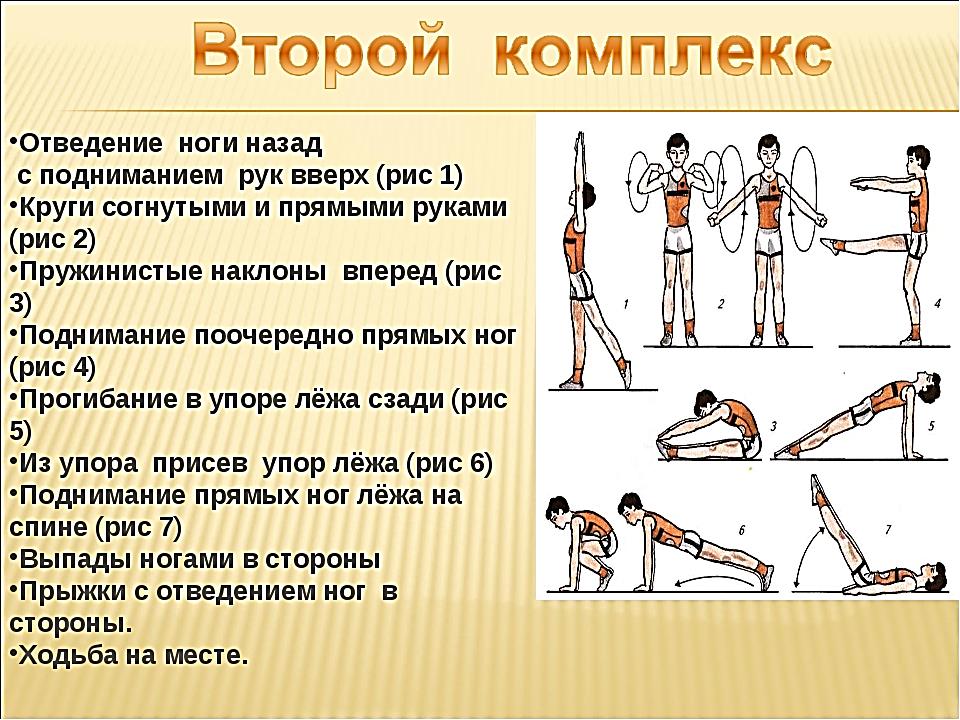 Выполненные задания вы можете направить на номер в WhatsApp: 89281231406; или эл.почту–dmitry.aks.1@yandex.ru